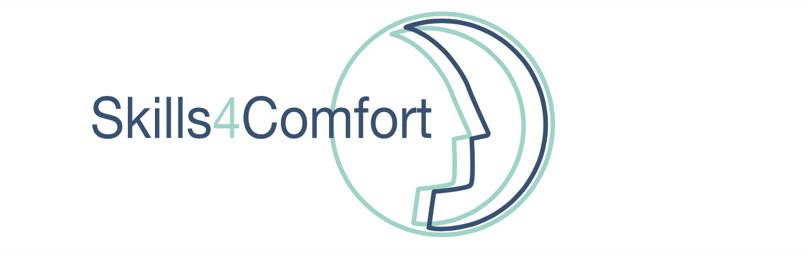 Locatie…..Datum…..9:30	Start: Introductie Skills4Comfort Trainers en DeelnemersDoelstellingen Skills4Comfort & Programma9:45	Non-verbale communicatie: rapport maken en oefenen in spiegelen10:45	Pauze11:00 	Principes van suggestief taalgebruik, effecten op placebo en nocebo effect, evidence.12:00 	Filmfragmenten uit de praktijk en zelf suggestieve zinnen formulerenVervolg principes van suggestief taalgebruik13:00	Lunchpauze13:45	Filmfragment van afleidingstechniek (Balansvogel)In tweetallen oefenen met de balansvogel en effect ervaren op pijn prikkel14:15	Wat is hypnose + bespreken evidence voor angst en pijn reductie 	Videodemonstratie14:45	Uitleg standaard hypnose script	Oefenen in subgroepen  15:45	Pauze16:00	Nabespreken 1e oefening16:10	Tweede oefening of groepsoefening16:30 	Implementatie van het geleerde in de praktijk: belang van kartrekkers, toelichting zakkaartjes16:45	Evaluatie en toetsvragen17:00 	Afronding 